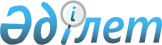 2018-2020 жылдарға арналған Қобда ауылдық округ бюджетін бекіту туралы
					
			Мерзімі біткен
			
			
		
					Ақтөбе облысы Қобда аудандық мәслихатының 2017 жылғы 22 желтоқсандағы № 128 шешімі. Ақтөбе облысының Әділет департаментінде 2018 жылғы 8 қаңтарда № 5805 болып тіркелді. Мерзімі өткендіктен қолданыс тоқтатылды
      Қазақстан Республикасының 2008 жылғы 4 желтоқсандағы Бюджеттік кодексінің 9-1 бабына, Қазақстан Республикасының 2001 жылғы 23 қаңтардағы "Қазақстан Республикасындағы жергілікті мемлекеттік басқару және өзін-өзі басқару туралы" Заңының 6 бабына сәйкес, Қобда аудандық мәслихаты ШЕШІМ ҚАБЫЛДАДЫ:
      1. 2018-2020 жылдарға арналған Қобда ауылдық округ бюджеті тиісінше 1, 2 және 3 қосымшаларға сәйкес, оның ішінде 2018 жылға мынадай көлемде бекітілсін:
      1) кірістер – 135 396,0 мың теңге;
      оның ішінде:
      салықтық түсімдер - 15 000,0 мың теңге;
      трансферттер түсімдері – 118 017,2 мың теңге;
      салықтық емес түсімдер бойынша – 2 378,8 мың теңге;
      2) шығындар - 135 396,0 мың теңге;
      3) таза бюджеттік кредиттеу - 0,0 мың теңге;
      оның ішінде:
      бюджеттік кредиттер - 0,0 мың теңге;
      бюджеттік кредиттерді өтеу - 0,0 мың теңге;
      4) қаржы активтерімен операциялар бойынша сальдо -       0,0 мың теңге;
      оның ішінде:
      қаржы активтерін сатып алу - 0,0 мың теңге;
      5) бюджет тапшылығы - 0,0 мың теңге;
      6) бюджет тапшылығын қаржыландыру - 0,0 мың теңге.
      Ескерту. 1 тармаққа өзгерістер енгізілді – Ақтөбе облысы Қобда аудандық мәслихатының 22.06.2018 № 164 (01.01.2018 бастап қолданысқа енгізіледі); 14.09.2018 № 179 (01.01.2018 бастап қолданысқа енгізіледі); 05.12.2018 № 191 (01.01.2018 бастап қолданысқа енгізіледі) шешімдерімен.


      2. Ауылдық округ бюджетінің кірісіне мыналар есептелетін болып белгіленсін:
      аудандық маңызы бар қаланың, ауылдың, кенттің, ауылдық округтің аумағында тіркелген жеке тұлғалардың төлем көзінен салық салынбайтын кірістері бойынша жеке табыс салығы;
      мүлкі аудандық маңызы бар қаланың, ауылдың, кенттің, ауылдық округтің аумағында орналасқан жеке тұлғалардың мүлкіне салынатын салық;
      жер учаскесі аудандық маңызы бар қалада, ауылда, кентте орналасқан жеке және заңды тұлғалардан алынатын, елдi мекендер жерлерiне салынатын жер салығы;
      аудандық маңызы бар қалада, ауылда, кентте тіркелген жеке және заңды тұлғалардан алынатын көлік құралдары салығы;
      аудандық маңызы бар қалалардың, ауылдардың, кенттердің, ауылдық округтердің әкімдері әкімшілік құқық бұзушылықтар үшін салатын айыппұлдар;
      жеке және заңды тұлғалардың ерікті түрдегі алымдары;
      аудандық маңызы бар қаланың, ауылдың, кенттің, ауылдық округтің коммуналдық меншігінің (жергілікті өзін-өзі басқарудың коммуналдық меншігінің) мүлкін жалға беруден түсетін кірістер;
      аудандық маңызы бар қала, ауыл, кент, ауылдық округ бюджеттеріне түсетін басқа да салықтық емес түсімдер.
      3. Қазақстан Республикасының 2017 жылғы 30 қарашадағы "2018 – 2020 жылдарға арналған республикалық бюджет туралы" Заңының 8 бабына сәйкес:
      2018 жылғы 1 қаңтардан бастап:
      1) жалақының ең төмен мөлшері –28 284,0 теңге;
      2) жәрдемақыларды және өзге де әлеуметтік төлемдерді есептеу, сондай-ақ Қазақстан Республикасының заңнамасына сәйкес айыппұл санкцияларын, салықтарды және басқа да төлемдерді қолдану үшін айлық есептік көрсеткіш – 2405,0 теңге; 
      3) базалық әлеуметтік төлемдердің мөлшерін есептеу үшін ең төменгі күнкөріс деңгейінің шамасы – 28284,0 теңге болып белгіленгені ескерілсін. 
      4. 2018 жылы аудандық бюджеттен Қобда ауылдық округ бюджетіне берілетін субвенция көлемінің сомасы 73 897,0 мың теңге болып бекітілсін.
      5. 2018 жылға арналған ауылдық округ бюджетінде аудандық бюджет арқылы облыстық бюджеттен ағымдағы нысаналы трансферттер түсетіні ескерілсін: 
      мектепке дейінгі білім беру ұйымдарында мемлекеттік білім беру тапсырысын іске асыруға - 34 837,0 мың теңге.
      Аталған трансферттерінің сомасын бөлу ауылдық округ әкімінің шешімі негізінде айқындалады.
      6. 2018 жылға арналған Қобда ауылдық округінің бюджетін атқару процесінде секвестрлеуге жатпайтын ауылдық округтің бюджеттік бағдарламаларының тізбесі 4- қосымшаға сәйкес бекітілсін.
      7. "Қобда аудандық мәслихатының аппараты" мемлекеттік мекемесі заңнамада белгіленген тәртіппен:
      1) осы шешімді Ақтөбе облысының Әділет департаментінде мемлекеттік тіркеуді;
      2) осы шешімді Қазақстан Республикасы нормативтік құқықтық актілерінің эталондық бақылау банкінде ресми жариялауға жіберуді;
      3) осы шешімді Қобда ауданы әкімдігінің интернет-ресурсында орналастыруды қамтамасыз етсін.
      8. Осы шешім 2018 жылғы 1 қаңтардан бастап қолданысқа енгізіледі. 2018 жылға арналған Қобда ауылдық округінің бюджеті
      Ескерту. 1 қосымша жаңа редакцияда – Ақтөбе облысы Қобда аудандық мәслихатының 05.12.2018 № 191 шешімімен (01.01.2018 бастап қолданысқа енгізіледі). 2019 жылға арналған Қобда ауылдық округ бюджеті 2020 жылға арналған Қобда ауылдық округ бюджеті 2018 жылға арналған Қобда ауылдық округ бюджетін атқару процесінде секвестрлеуге жатпайтын ауылдық округ бюджеттік бағдарламаларының 
ТІЗБЕСІ
					© 2012. Қазақстан Республикасы Әділет министрлігінің «Қазақстан Республикасының Заңнама және құқықтық ақпарат институты» ШЖҚ РМК
				
      Аудандық мәслихат 
сессиясының төрағасы 

Е. Кіржанов

      Аудандық мәслихаттың 
хатшысы 

Ж. Ерғалиев
2017 жылғы 22 желтоқсандағы № 128 Қобда аудандық мәслихатының шешіміне 
1 қосымша
Санаты
Санаты
Санаты
Санаты
Сомасы, 
мың теңге
Сыныбы
Сыныбы
Сыныбы
Сомасы, 
мың теңге
Iшкi сыныбы
Iшкi сыныбы
Сомасы, 
мың теңге
Атауы
Сомасы, 
мың теңге
І. Кірістер
135396,0
1
Салықтық түсімдер
15000,0
01
Табыс салығы
7970,3
2
Жеке табыс салығы
7970,3
04
Меншiкке салынатын салықтар
7029,7
1
Мүлiкке салынатын салықтар
347,5
3
Жер салығы
327,6
4
Көлiк құралдарына салынатын салық
6354,6
2
Салықтық емес түсімдер
2378,8
06
Басқа да салықтық емес түсiмдер
2378,8
1
Басқа да салықтық емес түсiмдер
2378,8
4
Трансферттердің түсімдері
118017,2
02
Мемлекеттiк басқарудың жоғары тұрған органдарынан түсетiн трансферттер
118017,2
3
Аудандардың (облыстық маңызы бар қаланың) бюджетінен трансферттер
118017,2
Функционалдық топ
Функционалдық топ
Функционалдық топ
Функционалдық топ
Функционалдық топ
Сомасы 
(мың теңге)
Кіші функция
Кіші функция
Кіші функция
Кіші функция
Сомасы 
(мың теңге)
Бюджеттік бағдарламалардың әкімшісі
Бюджеттік бағдарламалардың әкімшісі
Бюджеттік бағдарламалардың әкімшісі
Сомасы 
(мың теңге)
Бағдарлама
Бағдарлама
Сомасы 
(мың теңге)
Атауы
Сомасы 
(мың теңге)
1
2
3
4
5
6
II. Шығындар
135396,0
01
Жалпы сипаттағы мемлекеттiк қызметтер
24541,0
1
Мемлекеттiк басқарудың жалпы функцияларын орындайтын өкiлдi, атқарушы және басқа органдар
24541,0
124
Аудандық маңызы бар қала, ауыл, кент, ауылдық округ әкімінің аппараты
24541,0
001
Аудандық маңызы бар қала, ауыл, кент, ауылдық округ әкімінің қызметін қамтамасыз ету жөніндегі қызметтер
22945,9
022
Мемлекеттік органның күрделі шығыстары
1595,1
04
Бiлiм беру
91382,2
1
Мектепке дейiнгi тәрбие және оқыту
91382,2
124
Аудандық маңызы бар қала, ауыл, кент, ауылдық округ әкімінің аппараты
91382,2
004
Мектепке дейінгі тәрбиелеу және оқыту және мектепке дейінгі тәрбиелеу және оқыту ұйымдарында медициналық қызмет көрсетуді ұйымдастыру
91382,2
07
Тұрғын үй-коммуналдық шаруашылық
16173,2
3
Елді-мекендерді көркейту
16173,2
124
Аудандық маңызы бар қала, ауыл, кент, ауылдық округ әкімінің аппараты
16173,2
008
Елдi мекендердегі көшелердi жарықтандыру
8455,6
011
Елдi мекендердi абаттандыру және көгалдандыру
7717,6
12
Көлiк және коммуникация
3299,6
1
Автомобиль көлiгi
3299,6
124
Аудандық маңызы бар қала, ауыл, кент, ауылдық округ әкімінің аппараты
3299,6
013
Аудандық маңызы бар қалаларда, ауылдарда, кенттерде, ауылдық округтерде автомобиль жолдарының жұмыс істеуін қамтамасыз ету
3299,6
ІІІ. Таза бюджеттік кредиттеу
0
Бюджеттік кредиттер
0
ІV. Қаржы активтерімен жасалатын операциялар бойынша сальдо
0
Қаржы активтерін сатып алу
0
V. Бюджет тапшылығы 
0
VI. Бюджет тапшылығын қаржыландыру (профицитін пайдалану)
0Қобда аудандық мәслихатының 2017 жылғы 22 желтоқсандағы № 128 шешіміне 2-қосымша
Санаты
Санаты
Санаты
Санаты
Сомасы, 
мың теңге
Сыныбы
Сыныбы
Сыныбы
Сомасы, 
мың теңге
Iшкi сыныбы
Iшкi сыныбы
Сомасы, 
мың теңге
Сомасы, 
мың теңге
І. Кірістер
164600,0
1
Салықтық түсімдер
20000,0
01
Табыс салығы
13500,0
2
Жеке табыс салығы
13500,0
04
Меншiкке салынатын салықтар
6500,0
1
Мүлiкке салынатын салықтар
650,0
3
Жер салығы
650,0
4
Көлiк құралдарына салынатын салық
5200,0
4
Трансферттердің түсімдері
144600,0
02
Мемлекеттiк басқарудың жоғары тұрған органдарынан түсетiн трансферттер
144600,0
3
Аудандардың (облыстық маңызы бар қаланың) бюджетінен трансферттер
144600,0
Функционалдық топ
Функционалдық топ
Функционалдық топ
Функционалдық топ
Функционалдық топ
Сомасы 
(мың теңге)
Кіші функция
Кіші функция
Кіші функция
Кіші функция
Сомасы 
(мың теңге)
Бюджеттік бағдарламалардың әкімшісі
Бюджеттік бағдарламалардың әкімшісі
Бюджеттік бағдарламалардың әкімшісі
Сомасы 
(мың теңге)
Бағдарлама
Бағдарлама
Сомасы 
(мың теңге)
Атауы
Сомасы 
(мың теңге)
1
2
3
4
5
6
II. Шығындар
164600,0
01
Жалпы сипаттағы мемлекеттiк қызметтер 
22600,0
1
Мемлекеттiк басқарудың жалпы функцияларын орындайтын өкiлдi, атқарушы және басқа органдар
22600,0
124
Аудандық маңызы бар қала, ауыл, кент, ауылдық округ әкімінің аппараты
22600,0
001
Аудандық маңызы бар қала, ауыл, кент, ауылдық округ әкімінің қызметін қамтамасыз ету жөніндегі қызметтер
22100,0
022
Мемлекеттік органның күрделі шығыстары
500,0
04
Бiлiм беру
115000,0
1
Мектепке дейiнгi тәрбие және оқыту
115000,0
124
Аудандық маңызы бар қала, ауыл, кент, ауылдық округ әкімінің аппараты
115000,0
004
Мектепке дейінгі тәрбиелеу және оқыту және мектепке дейінгі тәрбиелеу және оқыту ұйымдарында медициналық қызмет көрсетуді ұйымдастыру 
115000,0
07
Тұрғын үй-коммуналдық шаруашылық
14000,0
3
Елді-мекендерді көркейту
14000,0
124
Аудандық маңызы бар қала, ауыл, кент, ауылдық округ әкімінің аппараты
14000,0
008
Елдi мекендердегі көшелердi жарықтандыру
6000,0
009
Елдi мекендердiң санитариясын қамтамасыз ету
2000,0
011
Елдi мекендердi абаттандыру және көгалдандыру
6000,0
12
Көлiк және коммуникация
6000,0
1
Автомобиль көлiгi
6000,0
124
Аудандық маңызы бар қала, ауыл, кент, ауылдық округ әкімінің аппараты
6000,0
013
Аудандық маңызы бар қалаларда, ауылдарда, кенттерде, ауылдық округтерде автомобиль жолдарының жұмыс істеуін қамтамасыз ету
6000,0
13
Басқалар
7000,0
9
Басқалар
7000,0
124
Аудандық маңызы бар қала, ауыл, кент, ауылдық округ әкімінің аппараты
7000,0
040
Өңірлерді дамытудың 2020 жылға дейінгі бағдарламасы шеңберінде өңірлерді экономикалық дамытуға жәрдемдесу бойынша шараларды іске асыруға ауылдық елді мекендерді жайластыруды шешуге арналған іс-шараларды іске асыру 
7000,0
ІІІ. Таза бюджеттік кредиттеу
0
Бюджеттік кредиттер
0
ІV. Қаржы активтерімен жасалатын операциялар бойынша сальдо 
0
Қаржы активтерін сатып алу
0
V. Бюджет тапшылығы 
0
VI. Бюджет тапшылығын қаржыландыру (профицитін пайдалану)
0Қобда аудандық мәслихатының 2017 жылғы 22 желтоқсандағы № 128 шешіміне 3-қосымша
Санаты
Санаты
Санаты
Санаты
Сомасы, 
мың теңге
Сыныбы
Сыныбы
Сыныбы
Сомасы, 
мың теңге
Iшкi сыныбы
Iшкi сыныбы
Сомасы, 
мың теңге
Сомасы, 
мың теңге
І. Кірістер
519893,0
1
Салықтық түсімдер
40000,0
01
Табыс салығы
33500,0
2
Жеке табыс салығы
33500,0
04
Меншiкке салынатын салықтар
6500,0
1
Мүлiкке салынатын салықтар
650,0
3
Жер салығы
650,0
4
Көлiк құралдарына салынатын салық
5200,0
4
Трансферттердің түсімдері
479893,0
02
Мемлекеттiк басқарудың жоғары тұрған органдарынан түсетiн трансферттер
479893,0
3
Аудандардың (облыстық маңызы бар қаланың) бюджетінен трансферттер
479893,0
Функционалдық топ
Функционалдық топ
Функционалдық топ
Функционалдық топ
Функционалдық топ
Сомасы 
(мың теңге)
Кіші функция
Кіші функция
Кіші функция
Кіші функция
Сомасы 
(мың теңге)
Бюджеттік бағдарламалардың әкімшісі
Бюджеттік бағдарламалардың әкімшісі
Бюджеттік бағдарламалардың әкімшісі
Сомасы 
(мың теңге)
Бағдарлама
Бағдарлама
Сомасы 
(мың теңге)
Атауы
Сомасы 
(мың теңге)
1
2
3
4
5
6
II. Шығындар
519893,0
01
Жалпы сипаттағы мемлекеттiк қызметтер 
22600,0
1
Мемлекеттiк басқарудың жалпы функцияларын орындайтын өкiлдi, атқарушы және басқа органдар
22600,0
124
Аудандық маңызы бар қала, ауыл, кент, ауылдық округ әкімінің аппараты
22600,0
001
Аудандық маңызы бар қала, ауыл, кент, ауылдық округ әкімінің қызметін қамтамасыз ету жөніндегі қызметтер
22100,0
022
Мемлекеттік органның күрделі шығыстары
500,0
04
Бiлiм беру
470293,0
1
Мектепке дейiнгi тәрбие және оқыту
470293,0
124
Аудандық маңызы бар қала, ауыл, кент, ауылдық округ әкімінің аппараты
470293,0
004
Мектепке дейінгі тәрбиелеу және оқыту және мектепке дейінгі тәрбиелеу және оқыту ұйымдарында медициналық қызмет көрсетуді ұйымдастыру 
470293,0
07
Тұрғын үй-коммуналдық шаруашылық
14000,0
3
Елді-мекендерді көркейту
14000,0
124
Аудандық маңызы бар қала, ауыл, кент, ауылдық округ әкімінің аппараты
14000,0
008
Елдi мекендердегі көшелердi жарықтандыру
6000,0
009
Елдi мекендердiң санитариясын қамтамасыз ету
2000,0
011
Елдi мекендердi абаттандыру және көгалдандыру
6000,0
12
Көлiк және коммуникация
6000,0
1
Автомобиль көлiгi
6000,0
124
Аудандық маңызы бар қала, ауыл, кент, ауылдық округ әкімінің аппараты
6000,0
013
Аудандық маңызы бар қалаларда, ауылдарда, кенттерде, ауылдық округтерде автомобиль жолдарының жұмыс істеуін қамтамасыз ету
6000,0
13
Басқалар
7000,0
9
Басқалар
7000,0
124
Аудандық маңызы бар қала, ауыл, кент, ауылдық округ әкімінің аппараты
7000,0
040
Өңірлерді дамытудың 2020 жылға дейінгі бағдарламасы шеңберінде өңірлерді экономикалық дамытуға жәрдемдесу бойынша шараларды іске асыруға ауылдық елді мекендерді жайластыруды шешуге арналған іс-шараларды іске асыру 
7000,0
ІІІ. Таза бюджеттік кредиттеу
0
Бюджеттік кредиттер
0
ІV. Қаржы активтерімен жасалатын операциялар бойынша сальдо 
0
Қаржы активтерін сатып алу
0
V. Бюджет тапшылығы 
0
VI. Бюджет тапшылығын қаржыландыру (профицитін пайдалану)
0Аудандық мәслихаттың 2017 жылғы 22 желтоқсандағы № 128 шешіміне 4-қосымша
Функционалдық топ
Функционалдық топ
Функционалдық топ
Функционалдық топ
Әкімші
Әкімші
Әкімші
Бағдарлама
Бағдарлама
Атауы
04
Бiлiм беру
124
Аудандық маңызы бар қала ,ауыл, кент, ауылдық округ әкімінің аппараты
004
Мектепке дейінгі тәрбиелеу және оқыту және мектепке дейінгі тәрбиелеу және оқыту ұйымдарында медициналық қызмет көрсетуді ұйымдастыру